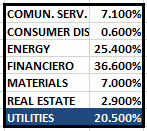 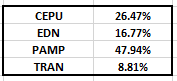 Mejoran las expectativas de las acciones del sector UTILITIES.Disminuye el temor de fuerte intervención en las tarifas por parte del futuro Gobierno Nacional.TRAN cierra en $ 18.25 con suba de 6.41% en la semana.PAMP queda en $ 39.20 subiendo el 20.25% y su adr cierra en us$ 14.95 con suba de 3.39%.EDN termina la semana en $ 20,00 con suba de 17.65% en la semana y en N.Y. queda en us$ 6.13 subiendo el 11.25%.Por último, CEPU cierra en $ 18.25 con suba de 6.46%, en N.Y. queda en us$ 2.91 abajo el -9.91%.EVOLUCION DE LOS ACTIVOS EN LA SEMANA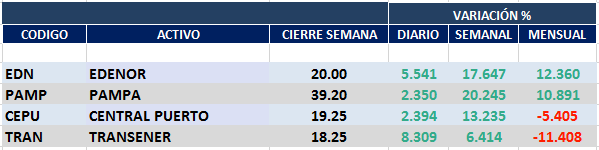 SECTOR UTILITIES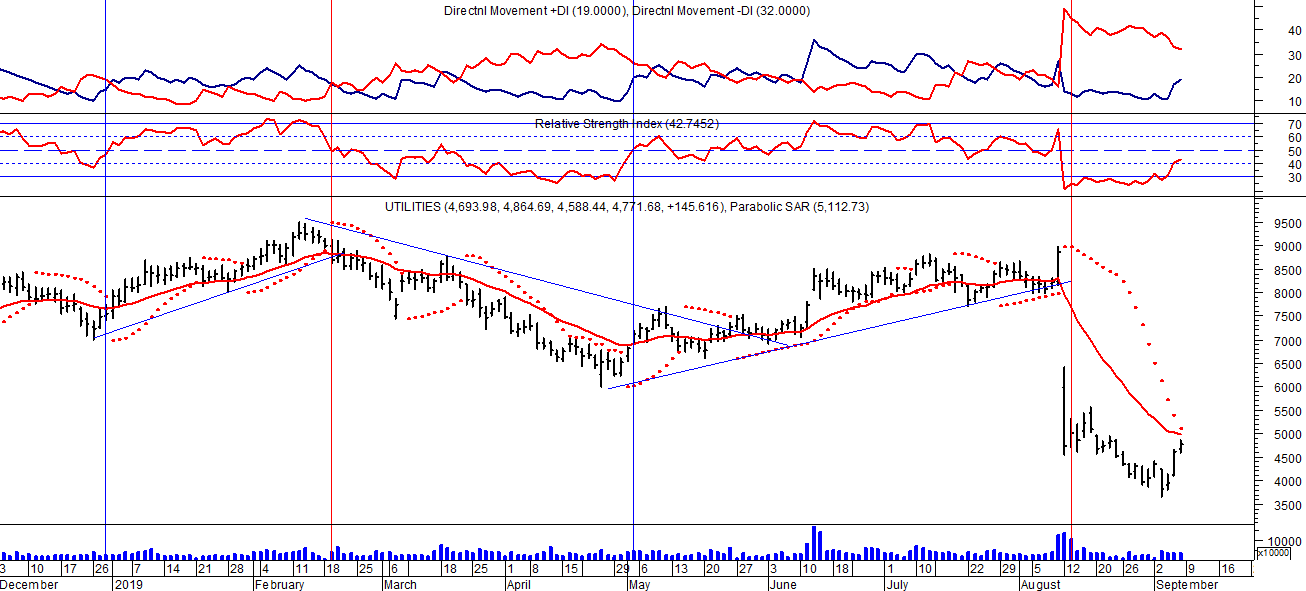 PAMPA (Cierre al 6/09/19 $ 39,20)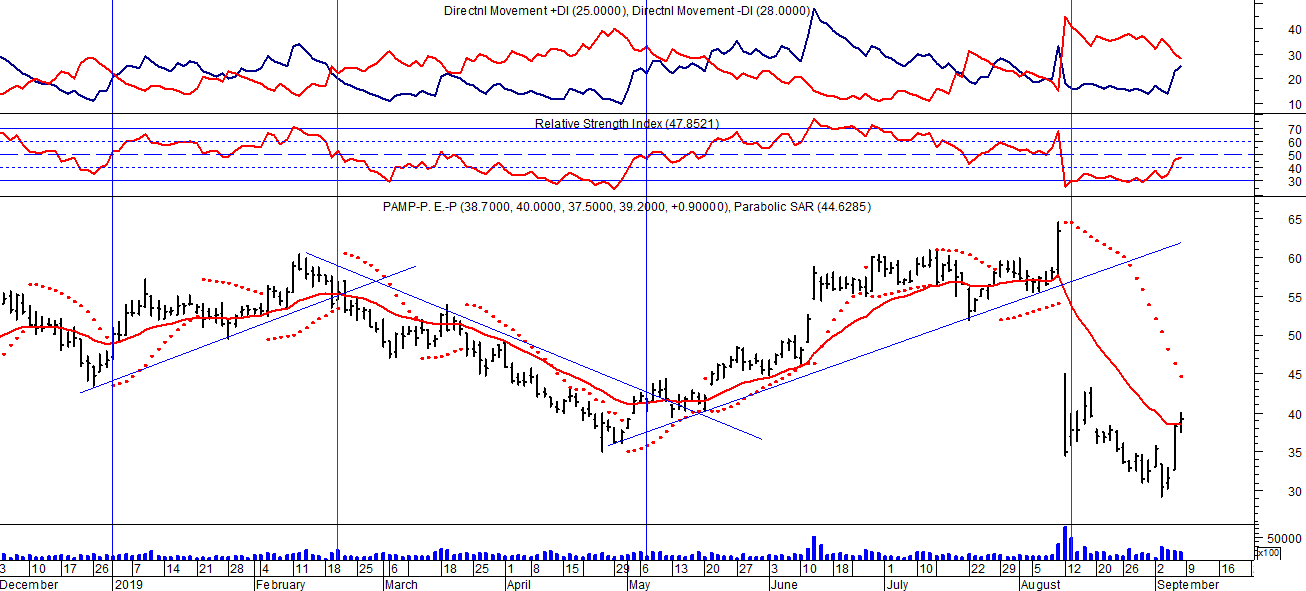 EDENOR (Cierre al 6/09/19 $ 20,00)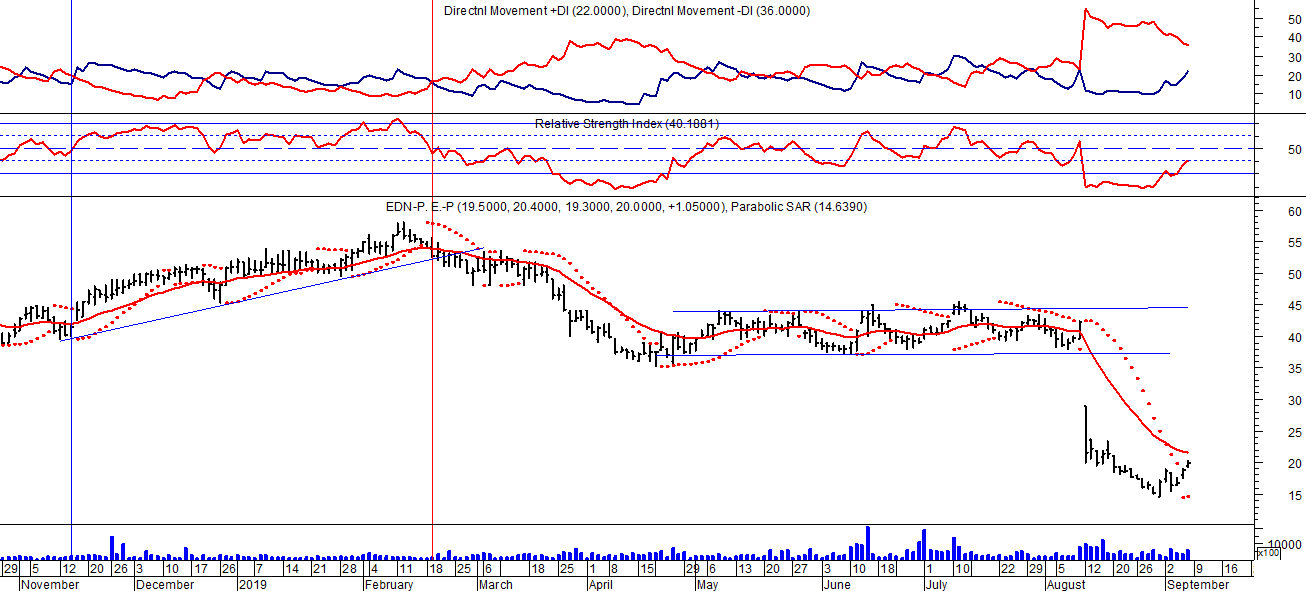 Señal de venta en $ 12.20 el 05/08.Señal de compra el 17/08 en $ 11.95.Señal de venta el 20/12 en $ 21.50.Señal de compra el 02/01 en $ 21.75.Señal de venta el 06/03 en $ 25.80.Señal de compra el 22/03 en $ 25.80.Señal de venta el 26/04 en $ 26.74.Señal de compra el 28/06 en $ 25.70.Señal de venta el 08/08 en $ 26.75.Señal de compra el 11/08 en $ 27,00.Señal de venta el 10/11 en $ 37.10.TRAN (Cierre al 6/09/19 $ 18,25)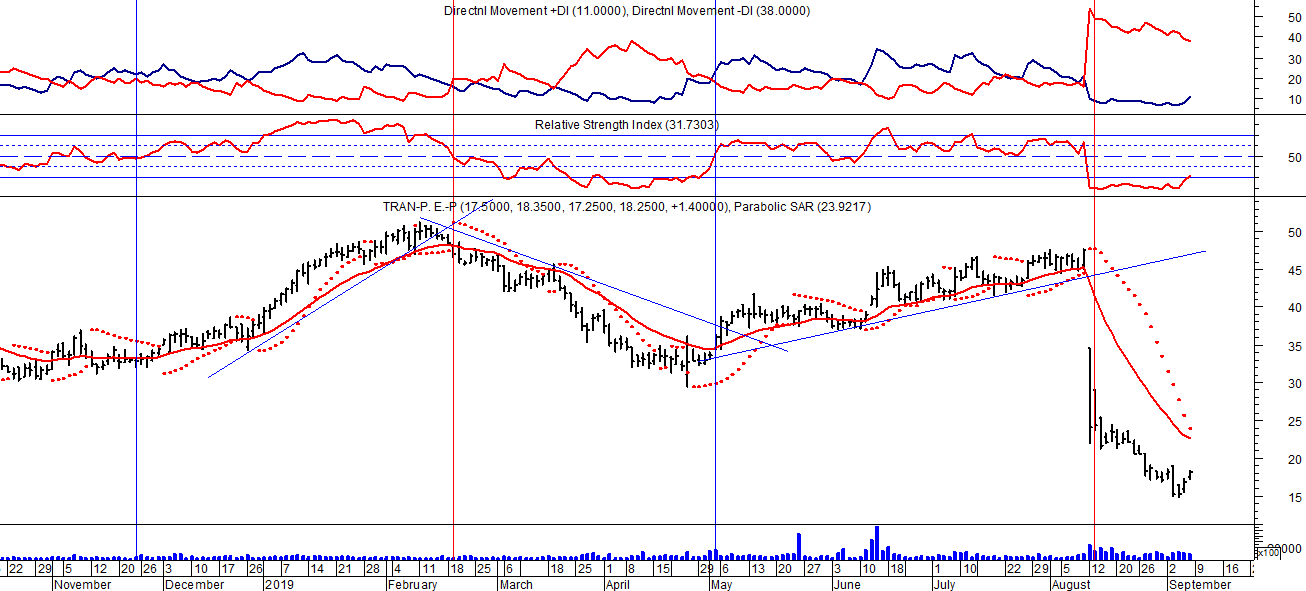 Señal de compra el 06/09 en $ 7.30.Señal de venta el 8/11 en $ 10.60.Señal de compra el 16/11/2016 en $ 10.65.Señal de venta el 13/07 en $ 28.40.Señal de compra el 11/08 en $ 26.70.Señal de venta el 13/10 en $ 39.30.Señal de compra el 19/10 en $ 40.00.Señal de venta el 12/12 en $ 44.25.Señal de compra el 20/12 en $ 43.50.Señal de venta el 05/02 en $ 56.00.Señal de compra el 02/03 en $ 55,00.Señal de venta el 22/03 en $ 58,00.Señal de compra el 06/04 en $ 58,00.Señal de venta el 18/04 en $ 60,00.